MODELLO DI DIAGRAMMA DI GANTT DELL'ATTIVITÀ DI VENDITA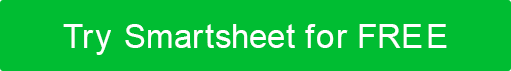 RAPPRESENTANTEPERIODO DI TEMPO COPERTODATA DELL'ULTIMO AGGIORNAMENTOPIANIFICATOATTUALEATTUALEATTUALEPRODOTTO / CLIENTEIMPORTOProdotto / Cliente 1PIANIFICATOProdotto / Cliente 1Prodotto / Cliente 1ATTUALEProdotto / Cliente 1Prodotto / Cliente 2PIANIFICATOProdotto / Cliente 2Prodotto / Cliente 2ATTUALEProdotto / Cliente 2Prodotto / Cliente 3PIANIFICATOProdotto / Cliente 3Prodotto / Cliente 3ATTUALEProdotto / Cliente 3Prodotto / Cliente 4PIANIFICATOProdotto / Cliente 4Prodotto / Cliente 4ATTUALEProdotto / Cliente 4RAPPRESENTANTEPERIODO DI TEMPO COPERTODATA DELL'ULTIMO AGGIORNAMENTOPIANIFICATOATTUALEATTUALEATTUALEPRODOTTO / CLIENTEIMPORTOProdotto / Cliente 1PIANIFICATOProdotto / Cliente 1Prodotto / Cliente 1ATTUALEProdotto / Cliente 1Prodotto / Cliente 2PIANIFICATOProdotto / Cliente 2Prodotto / Cliente 2ATTUALEProdotto / Cliente 2Prodotto / Cliente 3PIANIFICATOProdotto / Cliente 3Prodotto / Cliente 3ATTUALEProdotto / Cliente 3Prodotto / Cliente 4PIANIFICATOProdotto / Cliente 4Prodotto / Cliente 4ATTUALEProdotto / Cliente 4RAPPRESENTANTEPERIODO DI TEMPO COPERTODATA DELL'ULTIMO AGGIORNAMENTOPIANIFICATOATTUALEATTUALEATTUALEPRODOTTO / CLIENTEIMPORTOProdotto / Cliente 1PIANIFICATOProdotto / Cliente 1Prodotto / Cliente 1ATTUALEProdotto / Cliente 1Prodotto / Cliente 2PIANIFICATOProdotto / Cliente 2Prodotto / Cliente 2ATTUALEProdotto / Cliente 2Prodotto / Cliente 3PIANIFICATOProdotto / Cliente 3Prodotto / Cliente 3ATTUALEProdotto / Cliente 3Prodotto / Cliente 4PIANIFICATOProdotto / Cliente 4Prodotto / Cliente 4ATTUALEProdotto / Cliente 4RAPPRESENTANTEPERIODO DI TEMPO COPERTODATA DELL'ULTIMO AGGIORNAMENTOPIANIFICATOATTUALEATTUALEATTUALEPRODOTTO / CLIENTEIMPORTOProdotto / Cliente 1PIANIFICATOProdotto / Cliente 1Prodotto / Cliente 1ATTUALEProdotto / Cliente 1Prodotto / Cliente 2PIANIFICATOProdotto / Cliente 2Prodotto / Cliente 2ATTUALEProdotto / Cliente 2Prodotto / Cliente 3PIANIFICATOProdotto / Cliente 3Prodotto / Cliente 3ATTUALEProdotto / Cliente 3Prodotto / Cliente 4PIANIFICATOProdotto / Cliente 4Prodotto / Cliente 4ATTUALEProdotto / Cliente 4RAPPRESENTANTEPERIODO DI TEMPO COPERTODATA DELL'ULTIMO AGGIORNAMENTOPIANIFICATOATTUALEATTUALEATTUALEPRODOTTO / CLIENTEIMPORTOProdotto / Cliente 1PIANIFICATOProdotto / Cliente 1Prodotto / Cliente 1ATTUALEProdotto / Cliente 1Prodotto / Cliente 2PIANIFICATOProdotto / Cliente 2Prodotto / Cliente 2ATTUALEProdotto / Cliente 2Prodotto / Cliente 3PIANIFICATOProdotto / Cliente 3Prodotto / Cliente 3ATTUALEProdotto / Cliente 3Prodotto / Cliente 4PIANIFICATOProdotto / Cliente 4Prodotto / Cliente 4ATTUALEProdotto / Cliente 4DISCONOSCIMENTOTutti gli articoli, i modelli o le informazioni fornite da Smartsheet sul sito Web sono solo di riferimento. Mentre ci sforziamo di mantenere le informazioni aggiornate e corrette, non rilasciamo dichiarazioni o garanzie di alcun tipo, esplicite o implicite, circa la completezza, l'accuratezza, l'affidabilità, l'idoneità o la disponibilità in relazione al sito Web o alle informazioni, agli articoli, ai modelli o alla grafica correlata contenuti nel sito Web. Qualsiasi affidamento che fai su tali informazioni è quindi strettamente a tuo rischio.